Anexo III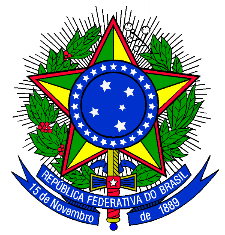 MINISTÉRIO DA EDUCAÇÃOSECRETARIA DE EDUCAÇÃO PROFISSIONAL E TECNOLÓGICAINSTITUTO FEDERAL DE EDUCAÇÃO, CIÊNCIA E TECNOLOGIA DO SUL DE MINAS GERAISDECLARAÇÃO DE AUTORIA E CESSÃO DE DIREITOS AUTORAISA submissão de experiências que poderão compor o 2º Caderno de Relatos de Experiências do IFSULDEMINAS implica plena aceitação pelo autor e pelos coautores da política de direitos autorais abaixo:*Autor e coautores declaram que o conteúdo é de autoria deles e responsabilizam-se por sua veracidade e pelas opiniões nele contidas.*Autor e coautores mantêm os direitos autorais e concedem ao IFSULDEMINAS o direito de publicação, permitindo o compartilhamento do trabalho com reconhecimento da autoria e publicação no IFSULDEMINAS.*Autor e coautores têm permissão e são estimulados a publicar e distribuir seu trabalho on-line (ex.: em repositórios institucionais ou na sua página pessoal ou em eventos que envolvam este tipo de relato de experiência).Local/UF, xx de xx de 2020.Nome e assinatura do proponente do relato